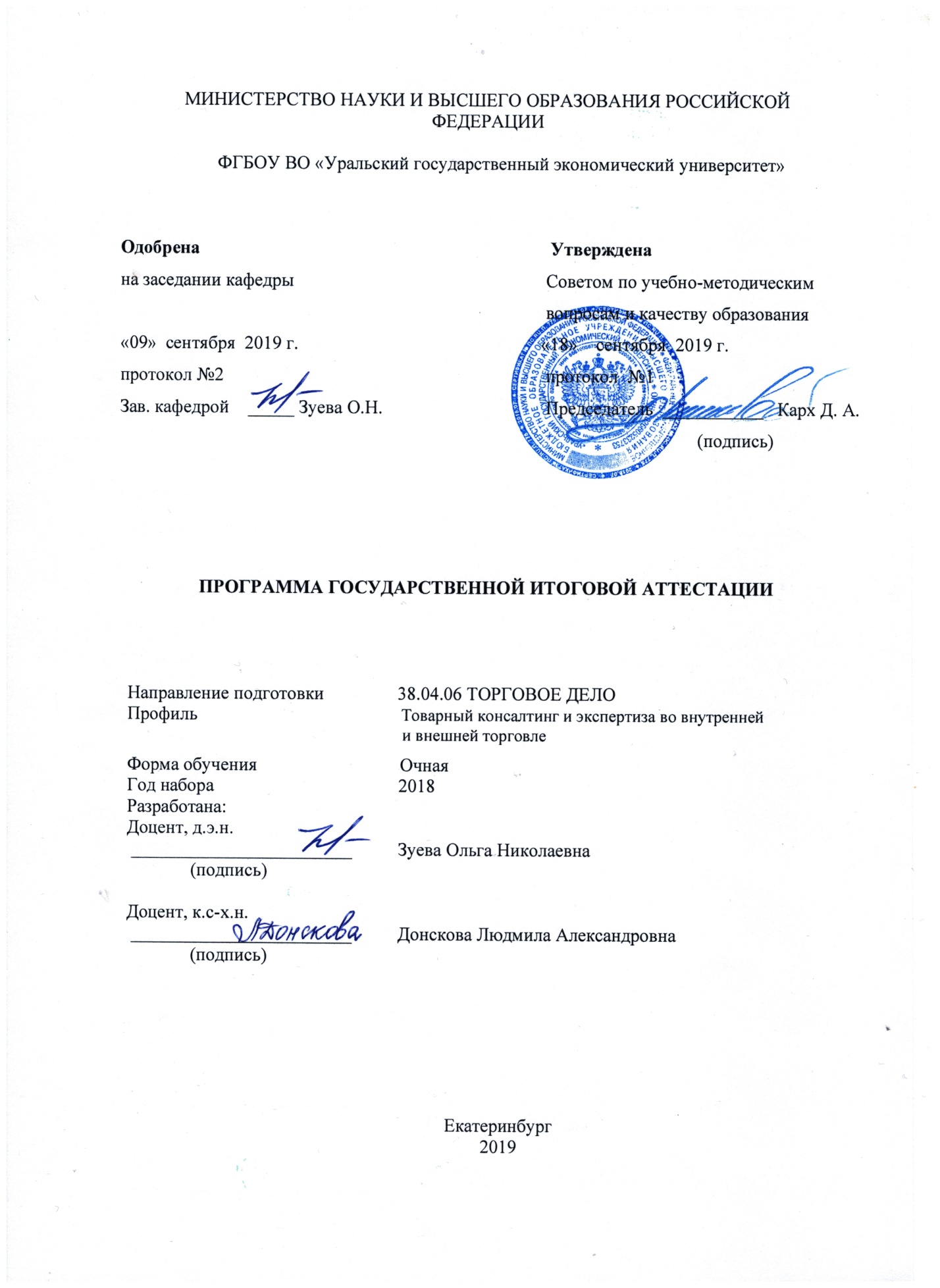 Программа государственной итоговой аттестации по основной профессиональной образовательной программе по направлению подготовки 38.04.06 Торговое дело, программа «Товарный консалтинг и экспертиза во внутренней и внешней торговле» составлена в соответствии с требованиями:Порядка проведения государственной итоговой аттестации по образовательным программам высшего образования – программам бакалавриата, программам специалитета и программам магистратуры, утвержденного приказом Министерства образования и науки Российской Федерации от 29.06.2015 № 636, в ред. Приказов Минобрнауки России от 09.02.2016 №86, от 28.04.2016 №502;Положения о порядке проведения государственной итоговой аттестации по образовательным программам высшего образования – программам бакалавриата, магистратуры, утвержденного приказом от 27.05 2019 № 1/2705- 01.Программа государственной итоговой аттестации включает:Требования к выпускным квалификационным работам и порядку их выполнения (методические рекомендации по выполнению выпускных квалификационных работ)Критерии оценки защиты выпускных квалификационных работПеречень компетенций, которыми должен овладеть обучающийся в результате освоения ОП ВОIV Оценочные материалы.V. Приложения.VI. Рекомендуемая литератураТРЕБОВАНИЯ К ВЫПУСКНЫМ КВАЛИФИКАЦИОННЫМ РАБОТАМ И ПОРЯДКУ ИХ ВЫПОЛНЕНИЯ (МЕТОДИЧЕСКИЕ РЕКОМЕНДАЦИИ ПО ВЫПОЛНЕНИЮ ВЫПУСКНЫХ КВАЛИФИКАЦИОННЫХ РАБОТ)	Государственная итоговая аттестация обучающихся по программе магистратуры проводится в форме: защиты выпускной квалификационной работы.Выпускная квалификационная работа представляет собой выполненную обучающимся (несколькими обучающимися совместно) работу, демонстрирующую уровень подготовленности выпускника к самостоятельной профессиональной деятельности.Методические рекомендации по выполнению выпускной квалификационной работы содержат:Требования к выпускной квалификационной работе;Порядок выполнения выпускной квалификационной работы.ТРЕБОВАНИЯ К ВЫПУСКНОЙ КВАЛИФИКАЦИОННОЙ РАБОТЕВыпускная квалификационная работа магистра представляет собой законченную разработку актуальной проблемы в области торгового дела и должна обязательно включать в себя как теоретическую часть, где студент должен продемонстрировать знания теоретических основ по разрабатываемой проблеме, так и практическую часть, в которой необходимо показать умение использовать для решения поставленных в работе задач методов изученных ранее научных дисциплин. Рекомендуемая тематика выпускных квалификационных работ в приложении Б.Объектами, на базе которых выполняется выпускная квалификационная работа, могут быть:торговые предприятия (оптовая и розничная торговля) всех организационно-правовых форм и их подразделения;научно-исследовательские и образовательные организации;органы государственного управления и местного самоуправления;органы таможенного управления;  органы  Роспотребнадзора по Свердловской области и г. Екатеринбург;Уральская торгово-промышленная палата;Экспертные центры;Организации, занимающиеся внешнеэкономической деятельностью;Предприятия — производители товаров народного потребления, в том числе пищевых продуктов и непродовольственных товаров;консалтинговые компании и др.Руководство выполнением выпускных квалификационных работ осуществляется преподавателями кафедры, а также специалистами предприятий и организаций. Руководители назначаются приказом ректора УрГЭУПеред выходом на преддипломную практику студент пишет заявление об утверждении темы выпускной квалификационной работы на основании которого составляется индивидуальное задание.Структура и содержание выпускной квалификационной работы. В общем виде работа состоит из титульного листа, аннотации, введения, первый, второй и третьей глав, заключения, списка использованных источников и приложений.Введение. Во введении необходимо обосновать актуальность выбранной темы, выбор объекта исследования, сформулировать цели и задачи, поставленные в работе, указать объект и предмет исследований, научную новизну и практическую значимость результатов исследований. Объем введения – 2-3 страницы текста.Первая глава. Теоретическая глава должна содержать обзор существующего состояния изучаемой проблемы, предусматривать характеристику существующих теоретических подходов к ее изучению, оценку степени разработанности. Обзор должен носить критический характер. Главное назначение этой главы – сформулировать теоретические и методические основы решения проблемы, выбранной в качестве темы выпускной квалификационной работы. Первая глава служит основной для исследования фактических данных в последующих главах работы, которые должны является практически продолжением теоретической главы. Глава должна заканчиваться кратким обобщением по исследуемому вопросу. Объем главы – не менее 25 страниц.Вторая глава. Аналитическая глава включает анализ объекта исследования. Анализ и оценка состояния исследования даются на основе собранных на практике данных, данных литературных источников, статистических и справочных материалов, данных годовых и оперативных материалов предприятий. Для удобства анализа фактический материал оформляется в виде таблиц и рисунков.Анализируются существующее состояние изучаемого явления, достигнутый уровень его развития, методика расчета важнейших показателей. В ходе работы над второй главой необходимо выявить факторы, которые влияют на состояние изучаемого объекта, дать оценку достигнутого уровня развития, определить имеющиеся недостатки. Глава должна заканчиваться кратким обобщением полученных результатов. Объем главы – не менее 25 страниц.Третья глава. В рекомендательной главе рассматриваются конкретные мероприятия, методы и способы решения проблемы, выявленной в главе 2. В зависимости от избранной темы глава посвящается совершенствованию методики анализа, совершенствованию методики экспертизы, анализа организации деятельности фирмы или разработке конкретных предложений и рекомендаций, позволяющих решить выявленные проблемы.Предложения и рекомендации выпускника должны быть обоснованы и дополнены возможными социальными последствиями, которые будут проявляться в результате реализации этих предложений, рекомендаций и мероприятий. Объем этой главы – не менее 25 страниц.Заключение. В этой части выпускной квалификационной работы должны быть отражены основные положения и выводы, содержащиеся в работе. В заключении отражаются степень решения поставленных задач, полученных результаты, указывается также где, и каким образом применение рекомендаций может принести практическую пользу в деятельности предприятия. Объем – 3-4 страницы.Приложения. В приложения выносятся таблицы, первичные материалы, громоздкий иллюстрированный материал.Некоторые ВКР могут носить методический характер. В этом случае первая глава – теоретическая (или методологическая) разработка изучаемой проблемы, вторая – описание методик применительно к какой-либо проблеме и предложения по совершенствованию, третья - апробация этой методики.Часть ВКР может носить исследовательский характер. В таких работах в первой главе может быть выдвинута научная гипотеза, во второй главе проведен анализ результатов проверки этой гипотезы и в третьей главе представлено обоснование возможности практического применения результатов этого исследования.Объем выпускной квалификационной работы должен составлять ориентировочно 100 страниц печатного текста.При выполнении работы студент должен продемонстрировать навыки работы на персональном компьютере (например, статистическая обработка материалов, выполнение графических построений, проведения математических расчетов, использование программного обеспечения для решения конкретных задач, поставленных в работе).Оформление выпускной квалификационной работы магистранта осуществляется в соответствии с Положением о требованиях к оформлению рефератов, отчетов по практике, контрольных, курсовых, дипломных работ и магистерских диссертаций. Законченная работа, подписанная студентом, передается нормоконтролеру для проверки соответствия оформления работы предъявляемым требованиям.Подготовка к защите и защита выпускной квалификационной работы. Затем работа передается научному руководителю для составления письменного отзыва. Текст ВКР должен быть проверен на объем заимствований в системе «Антиплагиат.ВУЗ», отчет печатается. Оригинальность текста не должна быть ниже 70%.ВКР размещается в электронно-библиотечной системе УрГЭУ (http://portfolio.usue.ru ) Перед размещением пишется аннотация на ВКР и заполняется разрешение на размещение. Размещение в соответствии с Положением о порядке проведения государственной итоговой аттестации по образовательным программам высшего образования – программам бакалавриата, магистратуры, утвержденного приказом от 27.05.2019 № 1/2705-01.Допуск работы к защите производится заведующим выпускающей кафедры. Отметка о  допуске  делается в индивидуальном задании на ВКР.ПОРЯДОК ВЫПОЛНЕНИЯ ВЫПУСКНОЙ КВАЛИФИКАЦИОННОЙ РАБОТЫЛогику научного исследования можно представить в виде следующей схемы:Выбор и обоснование актуальности выбранной темы.Утверждение темы выпускной квалификационной работы.Постановка цели и конкретных задач исследования.Определение объекта и предмета исследования.Разработка и утверждение задания на выпускную квалификационную работуВыбор метода (методики) проведения исследования.Сбор материалов для выпускной квалификационной работы и изучение научной литературы, составление литературного обзора по исследуемой проблематикеПроведение исследования в соответствии с темойОбсуждение результатов исследования.Формулирование выводов и оценка полученных результатов.Разработка рекомендаций по исследуемой проблематикеНаписание и оформление выпускной квалификационной работыПредварительная защита выпускной квалификационной работы на кафедреВнешнее рецензирование выпускной квалификационной работыЗащита выпускной квалификационной рабо1.2.1 Руководство выпускной квалификационной работойНаучный руководитель выпускной квалификационной работы назначается выпускающей кафедрой с учетом выбранной проблематики и научной специализации преподавателя. Научное руководство могут осуществлять преподаватели, имеющие ученую степень и ученое звание, проводящие самостоятельные исследования в научной области, связанной с темой исследований.Научный руководитель выпускной квалификационной работы:оказывает помощь магистранту в выборе темы и окончательной формулировки темы выпускной квалификационной работы;систематически консультирует магистранта по проблематике исследований;оказывает магистранту помощь в разработке индивидуального графика работы на весь период выполнения работы;помогает магистранту в подборе списка литературных источников и информации, необходимых для выполнения выпускной квалификационной работы;содействует в организации получения консультаций у других специалистов в случае необходимости;контролирует ход подготовки выпускной квалификационной работы и осуществляет управление этим процессом;представляет письменный отзыв на выпускную квалификационную работу с заключением о ее соответствии/несоответствии предъявляемым требованиям к выпускной квалификационной работе.Ответственность за теоретическое, методическое и проектное содержание выпускной квалификационной работы, а также за качество и оформление представленных в ней результатов несет ее автор. На научного руководителя возлагается ответственность за управление процессом подготовки, постановку задач перед магистрантом и осуществление функции контроля в ходе подготовки выпускной квалификационной работы.1.2.2 Требования, предъявляемые к выпускной квалификационной работеВ соответствии с Федеральным государственным образовательным стандартом, выпускная квалификационная работа представляет собой квалификационную работу, содержащую совокупность результатов и научных положений, выдвигаемых автором для публичной защиты, имеющую внутреннее единство, свидетельствующую о личном вкладе и способности автора проводить самостоятельные научные исследования, используя теоретические знания и практические навыки.Выпускная квалификационная работа является законченным научным исследованием, в котором содержится решение задачи, имеющей теоретическое или практическое значение для соответствующего раздела науки (в соответствии с направлением подготовки), либо изложены сделанные автором научно обоснованные разработки, обеспечивающие решение конкретных прикладных задач, в том числе учебно-методического характера.Выпускная квалификационная работа должна содержать обоснование выбора темы исследования, актуальность и научную новизну поставленной задачи, обзор опубликованной литературы по исследуемой проблематике, обоснование выбора методик исследования, изложение полученных результатов, их анализ и обсуждение, выводы, рекомендации, список использованной литературы и оглавление.Выпускная квалификационная работа должна показать умение автора кратко, логично и аргументировано излагать материал, ее оформление должно соответствовать правилам оформления научных публикаций.Выпускная квалификационная работа выполняется магистрантом под руководством научного руководителя.Тема выпускной квалификационной работы и направление научно-исследовательской работы определяется научным руководителем совместно с соискателем. Тема выпускной квалификационной работы принимается на заседании кафедры ведущей магистерскую подготовку и утверждается приказом ректора УрГЭУ.Рецензент для проведения экспертизы выпускной квалификационной работы подбирается выпускающей кафедрой из числа ведущих и наиболее авторитетных специалистов, имеющих ученые степени или звания и непосредственно не связанных с работой в подразделении, в котором выполнена ВКР.По результатам  информации от руководителей ВКР о готовности, заведующий кафедрой принимает решение о допуске магистранта к защите выпускной квалификационной работы. Допуск к защите выпускной квалификационной работы оформляется протоколом заседания кафедры.Защита выпускной квалификационной работы проводится публично в форме научного доклада на заседании Государственной экзаменационной комиссии (ГЭК), которая принимает решение о присуждении квалификационной академической степени магистра и выдаче диплома магистра государственного образца.1.2.3.Выбор темы выпускной квалификационной работыТема выпускной квалификационной работы определяется в начале срока магистерской подготовки и может быть уточнена в процессе работы. Студенту-магистранту предоставляется право выбора темы вплоть до предложения своей тематики с обоснованием целесообразности ее разработки.Выбрать тему выпускной квалификационной работы магистранту помогут следующие приемы:просмотр каталогов, защищенных выпускных квалификационных работ и магистерских диссертаций, диссертаций и ознакомление с уже защищенными на кафедре выпускными квалификационными работами;ознакомление с новейшими результатами исследований в смежных, пограничных областях науки и техники, т.к., как правило, на стыке наук можно получить наиболее интересные и перспективные результаты;пересмотр известных научных решений с использованием новых методов, с новых теоретических позиций, с привлечением новых существенных фактов, выявленных диссертантом;знакомство с аналитическими обзорами и статьями в специальной периодике, консультации со специалистами-практиками, в процессе которых можно выявить важные малоизученные вопросы.Выбрав тему, магистрант должен определить, в чем заключается ее актуальность, сформулировать цель и конкретные задачи работы, определить сущность предлагаемой идеи, ее теоретическую и практическую ценность.Научный руководитель направляет работу магистранта, помогает ему оценить возможные варианты решений, но выбор решений – это задача самого магистранта. Он, как автор работы, несет ответственность за принятые решения, правильность полученных результатов и их фактическую точность.Выпускная квалификационная работа должна быть написана магистрантом лично. Основное содержание выпускной квалификационной работы должны составлять результаты, в получении которых магистрант внёс существенный личный вклад. Качество выпускной квалификационной работы определяется эрудицией и научным потенциалом магистранта, его умением ясно и грамотно излагать свои мысли.1.2.4 Структура выпускной квалификационной работыТрадиционно принята приведенная ниже структура выпускной квалификационной работы:Титульный листОглавлениеВведениеОсновная часть (3 главы)ЗаключениеБиблиографический списокПриложения.После титульного листа помещается оглавление. В оглавлении приводятся все нумерованные заголовки выпускной квалификационной работы, кроме подзаголовков по тексту, и указываются страницы, с которых они начинаются. Заголовки оглавления должны точно повторять заголовки в тексте.Введение содержит все необходимые квалификационные характеристики: обосновывается актуальность темы, формулируются цель и задачи, объект и предмет исследования, выбранные методы исследования, показывается новизна и практическая значимость работы, приводятся основные результаты, которые выносятся на защиту. Во введении также должен быть пункт, отражающий личный вклад магистранта, в котором следует указать, что именно сделано им и что выполнено другими.В основной части выпускной квалификационной работы подробно рассматриваются методика и техника исследования и обобщаются результаты. Все материалы, не являющиеся критично важными для решения научной задачи, выносятся в приложения. Содержание глав основной части должно точно соответствовать теме выпускной квалификационной работы и полностью ее раскрывать. В заключении подводится итог проделанной работы, указывается степень достижения поставленной цели, приводятся полученные результаты, а также перечень новых научных задач, которые возникают в связи с проведенным исследованием и могут стать направлениями дальнейших исследований по теме. Заключение может включать в себя и практические предложения, которые формулируются только на основании результатов проведенных лично магистрантом работ.Эта часть выпускной квалификационной работы является концовкой, обусловленной логикой проведения исследования, которая синтезирует накопленной в основной части научной информации. Этот синтез - последовательное, логически стройное изложение полученных итогов и их соотношение с общей целью и конкретными задачами, поставленными и сформулированными во введении. Именно здесь содержится так называемое "выводное" знание, которое является новым по отношению к исходному знанию. Именно оно выносится на обсуждение и оценку научной общественности в процессе публичной защиты выпускной квалификационной работы. Это выводное знание не должно подменяться механическим суммированием выводов в конце глав, представляющих краткое резюме, а должно содержать то новое, существенное, что составляет итоговые результаты исследования, которые часто оформляются в виде некоторого количества пронумерованных абзацев. Их последовательность определяется логикой построения исследования. При этом указывается вытекающая из конечных результатов не только его научная новизна и теоретическая значимость, но и практическая ценность.Заключительная часть предполагает также наличие обобщенной итоговой оценки проделанной работы. При этом важно указать, в чем заключается ее главный смысл, какие важные побочные научные результаты получены, какие встают новые научные задачи в связи с проведением исследования. Заключительная часть, составленная по такому плану, дополняет характеристику теоретического уровня выпускной квалификационной работы, а также показывает уровень профессиональной зрелости и научной квалификации ее автора.В некоторых случаях возникает необходимость указать пути продолжения исследуемой темы, формы и методы ее дальнейшего изучения, а также конкретные задачи, которые будущим исследователям придется решать в первую очередь.Заключение может включать в себя и практические предложения, что повышает ценность теоретического материала. Но такие предложения должны обязательно исходить из круга  работ, проведенных лично магистрантом и внедренных в производство.Из всего сказанного выше следует, что заключительная часть выпускной квалификационной работы представляет собой не простой перечень полученных результатов проведенного исследования, а их итоговый синтез, т.е. формулирование того нового, что внесено ее автором в изучение и решение проблемы.За заключением следует библиографический список, в котором приводятся все источники, использованные при написании выпускной квалификационной работы, в том числе публикации зарубежных авторов. Этот список составляет одну из существенных частей выпускной квалификационной работы и отражает самостоятельную творческую работу магистранта. Каждый включенный в такой список литературный источник должен быть упомянут в выпускной квалификационной работе. Если  ее автор делает ссылку на какие-либо заимствованные факты или цитирует работы других авторов, то он должен обязательно указать в подстрочной ссылке, откуда взяты приведенные материалы. Не следует включать в библиографический список те работы, на которые нет ссылок в тексте выпускной квалификационной работы и которые не были использованы фактически. Не рекомендуется включать в этот список энциклопедии, справочники, научно- популярные книги, газеты. Если есть необходимость в использовании таких изданий, то следует привести их в подстрочных ссылках в тексте выпускной квалификационной работыВспомогательные или дополнительные материалы, справочный и иллюстративный материал, использованный магистрантом и необходимый для цельности восприятия основного содержания диссертации, помещают в приложениях. Объем приложений к выпускной квалификационной работе не ограничивается.	1.2.5 Язык и стиль выпускной квалификационной работыПоскольку выпускная квалификационная работа является прежде всего квалификационной работой, ее языку и стилю следует уделять самое серьезное внимание. Действительно, именно языково-стилистическая культура выпускной квалификационной работы лучше всего позволяет судить об общей культуре ее автора.Язык и стиль выпускной квалификационной работы как часть письменной научной речи сложились под влиянием так называемого академического этикета, суть которого заключается в интерпретации собственной и привлекаемых точек зрения с целью обоснования научной истины. Уже выработались определенные традиции в общении ученых между собой как в устной, так и в письменной речи. Однако не следует полагать, что существует свод "писаных правил" научной речи. Можно говорить лишь о некоторых особенностях научного языка, уже закрепленных традицией.Автор выпускной квалификационной работы обычно не дает оценку излагаемого материала. Нормы научной коммуникации строго регламентируют характер изложения научной информации, требуя отказа от выражения собственного мнения в чистом виде. Наиболее характерной особенностью языка письменной научной речи является формально-логический способ изложения материала. Это находит свое выражение во всей системе речевых средств. Научное изложение состоит главным образом из рассуждений, целью которых является доказательство истин, выявленных в результате исследования фактов действительности.Для научного текста характерны смысловая законченность, целостность и связность. Важнейшим средством выражения логических связей являются здесь специальные функционально-синтаксические средства связи (Таблица 1).Таблица 1 - Специальные функционально-синтаксические средства связиВ качестве средства связи могут использоваться местоимения, прилагательные и причастия («данные», «этот», «такой», «названные», «указанные» и др.).Не всегда такие и подобные им слова и словосочетания украшают слог, но они являются своеобразными дорожными знаками, которые предупреждают о поворотах мысли автора, информируют об особенностях его мыслительного пути. Читатель выпускной квалификационной работы сразу понимает, что слова «действительно» или «в самом деле» указывают, что следующий за ними текст предназначен служить доказательством; слова «с другом стороны», «напротив» и «впрочем» готовят читателя к восприятию противопоставления; «ибо» - объяснения.В некоторых случаях подобные словосочетания не только помогают обозначить переходы авторской мысли, но и способствуют улучшению рубрикации текста. Например, фраза«приступим к рассмотрению» может заменить заглавие рубрики. Подобные фразы, играя роль невыделенных рубрик, разъясняют внутреннюю последовательность изложения, а потому в научном тексте очень полезны.На уровне целого текста для научной речи едва ли не основным признаком является целенаправленность и прагматическая установка. Отсюда становится понятным, почему эмоциональные языковые элементы в выпускной квалификационной работы не играют особой роли. Научный текст характеризуется тем, что в него включаются только точные, полученные в результате длительных наблюдений и научных экспериментов сведения и факты. Это обусловливает и точность их словесного выражения, а, следовательно, использование специальной терминологии.Благодаря специальным терминам достигается возможность в краткой и экономной форме давать развернутые определения и характеристики научных фактов, понятий, процессов и явлений. Установлено, что количество терминов, применяемых в современной науке, значительно превышает общее количество слов, употребляемых в литературно- художественных произведениях и разговорной речи.Следует твердо помнить, что научный термин не просто слово, а выражение сущности данного явления. Следовательно, нужно с большим вниманием выбирать научные термины и определения. Нельзя произвольно смешивать в одном тексте различную терминологию, помня, что каждая наука имеет свою, присущую только ей, терминологическую систему. Нельзя также употреблять вместо принятых в данной науке терминов профессионализмы. Профессионализмыэто не обозначения научных понятий, а условные, в высшей степени дифференцированные наименования реалий, используемые в среде узких специалистов и понятные только им. Это своего рода их жаргон. В основе такого жаргона лежит бытовое представление о научном понятии.	Фразеология научной прозы также весьма специфична. Она призвана, с одной стороны, выражать логические связи между частями высказывания (например, «привести результаты»,«как показал анализ», «на основании полученных данных», «резюмируя сказанное», «отсюда следует, что»), с другой стороны, обозначать определенные понятия, являясь, по сути дела, терминами (например, такие фразеологические обороты и сложные термины, как «ток высокого напряжения», «государственное право», «коробка передач»).1.2.5 Требования к оформлению выпускной квалификационной работыОформление выпускной квалификационной работы должно быть на высоком уровне и соответствовать требованиям, предъявляемым к рукописям, направляемым в печать.В тексте выпускной квалификационной работы часто приходится ссылаться на факты, установленные другими авторами, или включать в текст заимствованный у них материал. Чтобы не быть обвиненным в научном плагиате, следует обязательно указывать в ссылке, из какого именно источника делается заимствование. Формы словесного оформления заимствований очень разнообразны, однако речевой академический этикет выработал устойчивые речевые штампы, которые помогают конкретнее и короче указать источник заимствования.Приложение - это часть основного текста, которая имеет дополнительное (обычно справочное) значение, но является необходимой для более полного освещения темы.По содержанию приложения очень разнообразны. Это могут быть копии подлинных документов, выдержки из отчетных материалов, производственные планы и протоколы, отдельные положения из инструкций и правил, ранее неопубликованные тексты, переписка и т.п. По форме они могут представлять собой текст, таблицы, графики, карты. В приложения нельзя включать библиографический список использованной литературы, вспомогательные указатели всех видов, справочные комментарии и примечания, которые являются не приложениями к основному тексту, а элементами справочно-сопроводительного аппарата выпускной квалификационной работы, помогающими пользоваться ее основным текстом.Приложения оформляются как продолжение выпускной квалификационной работы на последних ее страницах. При большом объеме или формате приложения оформляют в виде самостоятельного блока в специальной папке (или переплете), на лицевой стороне которой дают заголовок «Приложения» и затем повторяют все элементы титульного листа выпускной квалификационной работы.Каждое приложение должно начинаться с нового листа (страницы) с указанием в правом верхнем углу слова «Приложение» и иметь тематический заголовок. При наличии в выпускной квалификационной работе более одного приложения они оформляются в соответствии с существующими требованиями. Нумерация страниц, на которых даются приложения, должна быть сквозной и продолжать общую нумерацию страниц основного текста.Связь основного текста с приложениями осуществляется через ссылки, которые употребляются со словом «смотри»; оно обычно сокращается и заключается вместе с шифром в круглые скобки по форме: (см. Приложение 5).Каждое приложение, как правило, имеет самостоятельное значение и может использоваться независимо от основного текста. В оглавлении выпускной квалификационной работы приложения обычно даются в виде самостоятельной рубрики с полным названием каждого приложения.Библиографический список - это элемент библиографического аппарата, который содержит библиографические описания использованных источников и помещается после заключения. Этот список является одной из существенных частей выпускной квалификационной работы, отражающей самостоятельную творческую работу ее автора, и потому позволяет судить о степени фундаментальности проведенного исследования.Библиографическое описание составляют непосредственно по печатному произведению или выписывают из каталогов и библиографических указателей полностью без пропусков каких-либо элементов, сокращений заглавий и т.п. Благодаря этому можно избежать повторных проверок, вставок пропущенных сведений.В выпускных квалификационных работах в библиографический список не включаются те источники, на которые нет ссылок в основном тексте и которые фактически не были использованы магистрантом. Не включаются также энциклопедии, справочники, научно- популярные издания.Выпускная квалификационная работа и список литературы оформляются в соответствии с ГОСТ 7.32-2010 «Отчет о научно-исследовательской работе» и оформляется в соответствии с Положением о требованиях к оформлению рефератов, отчетов по практике, контрольных, курсовых и дипломных работ, утвержденных решением Советом по учебно-методическим вопросам и качеству образования от 17 марта 2016 г. Текст положения размещен на портале электронных образовательных ресурсов УрГЭУ.1.2.6 Защита выпускной квалификационной работыЗащита выпускной квалификационной работы проводится на открытом заседании ГЭК согласно положению о ГЭК. Порядок защиты:председатель ГЭК (заместитель) объявляет фамилию, имя и отечество выпускника, название работы с указанием места ее выполнения;доклад продолжительностью не более 10 минут, в течении которых он должен кратко сформулировать актуальность, цель и задачи работы, изложить основные выводы и рекомендации, обосновать их эффективность. Студент может пользоваться заранее подготовленным тезисами доклада и обязательно использовать иллюстрированный материал (5- 6 листов);после окончания доклада члены ГЭК и присутствующие на защите предлагают магистранту вопросы, имеющие непосредственные отношение к теме работы;студент отвечает на вопросы, поставленные в рецензии;выступление руководителя выпускной квалификационной работы, а в случае его отсутствия секретарь ГЭК зачитывает отзыв руководителя;председатель ГЭК (заместитель) предоставляет желающим слово для выступления, после чего объявляет об окончании защиты.после окончания открытой защиты проводится закрытое заседание ГЭК (возможно с участием руководителей), на котором определяются итоговые оценки по 4 – балльной системе (отлично, хорошо, удовлетворительно, неудовлетворительно). После закрытого обсуждения председатель объявляет решение ГЭК.Протокол заседания ГЭК ведется секретарем. В него вносятся все заданные вопросы, особые мнения, решение комиссии об оценке и присвоении выпускнику степени магистра. Протокол подписывается председателем ГЭК, членами комиссии и секретарем.1.2.6 Порядок защиты выпускной квалификационной работыПодготовка к защите выпускной квалификационной работы состоит из нескольких этапов. Полностью подготовленная к защите выпускная квалификационная работа представляется научному руководителю, который еще раз просматривает ее в целом. Свою оценку он дает в письменном отзыве. Отзыв пишется в установленной ВУЗом форме, и в нем используются некоторые общие подходы.Прежде всего, в отзыве указывается, соответствует ли выполненная выпускная квалификационная работа специальности. Затем научный руководитель кратко характеризует проделанную работу, отмечает ее актуальность, теоретический уровень и практическую значимость, полноту, глубину и оригинальность решения поставленных вопросов, а также дает оценку готовности работы к защите. Заканчивается отзыв научного руководителя указанием на степень соответствия ее требованиям, предъявляемым к выпускным работам магистратуры.1.2.7 Рецензирование выпускной квалификационной работыВыпускная квалификационная работа подвергается обязательному рецензированию.Рецензент назначается из специалистов той области знания, по тематике которой выполнено исследование. Рецензент обязан провести квалифицированный анализ существа и основных положений выпускной квалификационной работы, а также оценить актуальность выбранной темы, самостоятельность подхода к ее раскрытию, наличие собственной точки зрения, умение пользоваться методами научного исследования, степень обоснованности выводов и рекомендаций, достоверность полученных результатов, их новизну и практическую значимость. Наряду с положительными сторонами работы отмечаются и недостатки, в частности, указываются нелогичность изложения материала, выявляются фактические, стилистические,грамматические, синтаксические ошибки и т.п.Рецензия, содержащая аргументированный критический разбор достоинств и недостатков выпускной квалификационной работы, оглашается на заседании Государственной экзаменационной комиссии.Содержание рецензии на выпускную квалификационную работу заранее доводится до сведения ее автора с тем, чтобы он мог заранее подготовить ответы по существу сделанных рецензентом замечаний (принять или аргументировано на них ответить).1.2.9 Предоставление основных документовДля допуска к защите в Государственной экзаменационной комиссии (ГЭК) магистрант обязан не позднее, чем за два дня до защиты, представить на кафедру следующие документы:выпускную квалификационную работу;электронный вариант выпускной квалификационной работы;отзыв научного руководителя;заключение рецензента;Обязательными условиями допуска к защите является выполнение магистрантом учебного плана.Все выпускные квалификационные работы в обязательном порядке проходят проверку в системе «Антиплагиат». Доля оригинальности работы должна составлять не менее 70%.1.2.10 Защита выпускной квалификационной работыК защите выпускной квалификационной работы допускается лицо, успешно завершившее в полном объеме освоение основной образовательной программы подготовки магистра, прошедшие предварительную защиту и получившие положительный отзыв руководителя и рецензию на выпускную квалификационную работу.Защита выпускной квалификационной работы включает в себя:устный доклад автора о результатах проведенного исследования с мультимедийной презентацией (продолжительностью не более 10 минут);ответы на вопросы членов ГЭК;выступление научного руководителя и рецензента; в случае их отсутствия на защите отзыв и рецензия зачитываются председателем ГЭК;ответы на замечания рецензента;заключительное слово магистрантаОсновной документ, который готовит к защите выпускной квалификационной работы сам магистрант, - это конспект доклада, на заседании Государственной экзаменационной комиссии (ГЭК). По содержанию именно этого документа члены ГЭК судят о качестве выпускной квалификационной работы в целом и об умении магистранта представить результаты своей работы.В докладе магистрант должен сосредоточить основное внимание на главных итогах проведенного исследования, на новых теоретических и прикладных положениях, которые им лично разработаны. В процессе этой работы магистрант выделяет в выпускной квалификационной работе все, что необходимо включить в текст доклада. Иными словами, информация обобщается, осуществляется поиск более емких и точных форм ее представления, в результате чего создается новый документ, который, несмотря на свою краткость (в среднем 5-10 машинописных страниц), отражает суть написанной выпускной квалификационной работы.По структуре доклад можно разделить на три части. Их текст разбивается на рубрики, каждая из которых представляет собой самостоятельный смысловой блок, хотя в целом они логически взаимосвязаны и характеризует всю выпускную квалификационную работу.Первая часть в основном повторяет введение выпускной квалификационной работы. На нее отводится не менее 3/4 страницы машинописного текста. В ней обосновывается актуальность выбранной темы, дается описание научной проблемы и формулировка цели выпускной квалификационной работы. Также здесь описываются методы, при помощи которых получен фактический материал, и общая структура выпускной квалификационной работы.После первой, вводной части, следует вторая, самая большая по объему (3-7 страницы) часть, которая в соответствии с логикой проведенного исследования характеризует каждую главу выпускной квалификационной работы. При этом особое внимание уделяется результатам работы. Также даются критические сопоставления и оценки. Заключительная часть доклада строится по тексту заключения выпускной квалификационной работы. Здесь целесообразно перечислить общие выводы из текста (не повторяя более частные обобщения, сделанные при характеристике глав основной части) и собрать воедино основные рекомендации, которые, по мнению магистранта, могли бы быть использованы в той области, которой посвящена тема защищаемой выпускной квалификационной работы.В качестве заключительной фразы доклада можно рекомендовать следующее: «Выпускная квалификационная работа заканчивается списком литературы, насчитывающим ... названий и... приложений».К докладу могут быть приложены дополнительные иллюстративные материалы (схемы, таблицы, графики, диаграммы и т.п.), которые необходимы для доказательства выдвигаемых положений и обоснования сделанных выводов и предложенных рекомендаций. Все материалы, выносимые на схемы и чертежи, должны оформляться так, чтобы магистрант мог демонстрировать их без особых затруднений, и они были видны всем присутствующим в зале.Процедура публичной защиты выпускной квалификационной работыЗащита выпускной квалификационной работы в высших учебных заведениях, имеющих государственную аккредитацию, происходит публично на заседании Государственной экзаменационной комиссии. Порядок и продолжительность защиты выпускной квалификационной работы устанавливается Ученым советом высшего учебного заведения, однако общие принципы этой процедуры везде одинаковы. Защита выпускной квалификационной работы предполагает научную дискуссию и требует соблюдения научной этики. Это не исключает необходимость обстоятельного анализа достоверности и обоснованности всех выводов и рекомендаций научного и практического характера, содержащихся в выпускной квалификационной работе.Заседание Государственной экзаменационной комиссии начинается с того, что председатель объявляет о защите выпускной квалификационной работы, сообщает ее название, фамилию, имя и отчество автора. Председатель далее сообщает, что в деле есть все необходимые документы (отзыв, рецензии) и кратко характеризует "учебную биографию" магистранта (его успеваемость, наличие текстов публикаций (если они имеются), а также выступлений по теме выпускной квалификационной работы на заседаниях научных обществ, научных кружков и т.п.).Далее слово предоставляется научному руководителю магистранта. В своем выступлении научный руководитель характеризует отношение магистранта к работе над выпускной квалификационной работой и его личностные качества. При отсутствии на заседании Государственной экзаменационной комиссии научного руководителя магистранта председательствующий зачитывает его письменное заключение о выполненной выпускной квалификационной работы.Затем слово для сообщения основных результатов научного исследования в пределах 10 минут предоставляется самому магистранту. Свое выступление он строит на основе чтения (лучше - пересказа) заранее подготовленного текста доклада. Качество доклада демонстрирует способность магистранта доступно изложить основные научные результаты проведенной работы.При необходимости следует делать ссылки на дополнительно подготовленные чертежи, таблицы и графики. Возможно также использование специально подготовленных слайдов, кино- и видеороликов, плакатов и т.п.Магистрант делает доклад, стоя на трибуне, при помощи указки обращает внимание на какие-либо объекты, изображаемые на плакатах или рисунках. В нужных случаях он может сойти с трибуны (например, чтобы написать на доске какие-либо формулы, объяснить особенности экспоната и т.п.).После выступления магистранта председательствующий зачитывает отзыв рецензента и предоставляет слово для ответа на его замечания и пожелания. После этого начинается научная дискуссия, в которой имеют право участвовать все присутствующие на защите. Члены Государственной экзаменационной комиссии и приглашенные на защиту могут задавать любые вопросы по проблемам, затронутым в выпускной квалификационной работе, методам исследования, уточнять результаты и процедуру экспериментальной работы и т.п.В ответах на вопросы, нужно касаться только существа дела. Магистранту следует проявлять скромность в оценке своих научных результатов и тактичность к задающим вопросы. Прежде чем отвечать на вопрос, необходимо внимательно его выслушать и, возможно, записать. Желательно на заданный вопрос отвечать сразу, а не выслушивать все вопросы, а потом на них отвечать. При этом надо учитывать, что четкий, логичный и аргументированный ответ на предыдущий вопрос может исключить последующий.После окончания дискуссии по желанию магистранта ему может быть предоставлено заключительное слово, после чего можно считать, что основная часть процедуры защиты выпускной квалификационной работы закончена.На закрытом заседании членов Государственной экзаменационной комиссии подводятся итоги и принимается решение об оценке выпускной квалификационной работы. Это решение принимается простым большинством голосов членов комиссии, участвующих в заседании. При равном числе голосов голос председателя является решающим.Затем председатель Государственной экзаменационной комиссии объявляет всем присутствующим оценку, сообщает, что защитившему выпускную квалификационную работу студенту присуждается академическая степень магистра, и закрывает заседание ГЭК.В случае отрицательного заключения ГЭК магистранту выдается справка об окончании обучения в магистратуре. Магистранту разрешается повторное представление выпускной квалификационной работы к защите в течение трех лет после завершения обучения в университете, но не ранее, чем через 1 год, и не более одного раза. Выпускная квалификационная работа, представленная к защите повторно, проходит все стадии экспертизы, предусмотренные для защиты выпускной квалификационной работы, представленной к защите впервые.По результатам государственных аттестационных испытаний обучающийся имеет право на апелляцию. Апелляция подается лично обучающимся в апелляционную комиссию не позднее следующего рабочего дня после объявления результатов государственного аттестационного испытания. Для рассмотрения апелляций по результатам ГИА в университете создаются апелляционные комиссии (далее - АК).Для обучающихся из числа инвалидов государственная итоговая аттестация проводится с учетом особенностей их психофизического развития, их индивидуальных возможностей и состояния здоровья (далее - индивидуальные особенности).КРИТЕРИИ ОЦЕНКИ РЕЗУЛЬТАТОВ ЗАЩИТЫ ВЫПУСКНЫХ КВАЛИФИКАЦИОННЫХ РАБОТВ результате выполнения исследовательской части ВКР выпускник должен обладать следующими компетенциями.Шкалы оценивания по оценочным средствамИтоговая оценка в % от максимальной суммы баллов:0-50 % – неудовлетворительно 51-69 % – удовлетворительно 70-84 % – хорошо85-100 % - отличноКритерии оценивания результатов обучения и уровней формирования компетенцийОценка «неудовлетворительно» выставляется, если:· аппарат исследования не продуман или отсутствует его описание;· неудачно сформулированы цель и задачи, выводы носят декларативный характер;· в работе не обоснована актуальность проблемы; работа не носит самостоятельного исследовательского характера; не содержит анализа и практического разбора деятельности объекта исследования; не имеет выводов и рекомендаций; не отвечает требованиям, изложенным в методических указаниях кафедры;· работа имеет вид компиляции из немногочисленных источников без оформления ссылок на них или полностью заимствована;· в заключительной части не отражаются перспективы и задачи дальнейшего исследования данной темы, вопросы практического применения и внедрения результатов исследования в практику;· неумение анализировать научные источники, делать необходимые выводы, поверхностное знакомство со специальной литературой; минимальный библиографический список;· студент на защите не может аргументировать выводы, затрудняется отвечать на поставленные вопросы по теме либо допускает существенные ошибки;· в отзывах научного руководителя и рецензента имеются существенные критические замечания;· оформление не соответствует требованиям, предъявляемым к ВКР;· к защите не подготовлены презентационные материалы.На закрытом заседании Государственной экзаменационной комиссии оценки обсуждаются и заполняется протокол заседания ГЭК с общим заключением о соответствии выпускника требованиям ФГОС и выставлением согласованной оценки. Результаты выпускной квалификационной работы объявляются в день проведения защиты.Оценка выпускной квалификационной работы производится по трем составляющимПри выставлении итоговой оценки комиссия учитывает предварительную оценку, выставленную рецензентом и научным руководителем, а также оценки каждого члена комиссии по результатам защиты выпускной квалификационной работы.Итоговая оценка выпускной квалификационной работы может не совпадать с предварительными оценками работы. Решения комиссии принимаются на закрытых заседаниях простым большинством голосов членов комиссии, участвующих в заседании. Итоговые результаты оценки выпускной квалификационной работы объявляются в тот же день.ПЕРЕЧЕНЬ КОМПЕТЕНЦИЙ, КОТОРЫМИ ДОЛЖЕН ОВЛАДЕТЬ ОБУЧАЮЩИЙСЯ В РЕЗУЛЬТАТЕ ОСВОЕНИЯ ОП ВОПеречень компетенций, которыми должен овладеть обучающийся в результате освоения ОП ВО (уровень магистратуры) представлены в таблице.Таблица ОЦЕНОЧНЫЕ МАТЕРИАЛЫПеречень типовых вопросов, задаваемых при процедуре защиты выпускных квалификационных работВопросы, оценивающие сформированность общекультурных компетенцийКаковы главные особенности научного знания в отличие от религиозных представлений о мире?Является ли наука важнейшим фактором развития общества в современном мире?В каких формах осуществляется влияние научного знания на развитие экономики, культуры, духовной жизни и общества в целом?Почему знание закономерностей развития экономики является необходимым условием достижения успеха в различных сферах деятельности?Каково значение коммуникативных навыков для успешной деятельности производственного коллектива?В чем Вы видите основные причины необходимости овладения навыками общения на иностранном языке для успешного решения экономических задач в современных условиях?В чем проявляется толерантность в восприятии социальных, этических, конфессиональных и культурных различий?Чем обусловлена необходимость овладения правовой культурой для достижения высоких экономических результатов в современных условиях?Какая формулировка образовательных потребностей специалиста в современных условиях является более актуальной: «образование для всей жизни» или «образование в течение всей жизни»?Возможна ли профессиональная самореализация работника без формирования потребности и способности к самоорганизации и самообразованию?В чем Вы видите значение здорового образа жизни, овладения методами и средствами физической культуры для обеспечения полноценной социальной и профессиональной деятельности?Чем обусловлена в настоящее время необходимость приемами первой помощи, методами защиты в условиях чрезвычайных ситуаций?Вопросы, оценивающие сформированность общепрофессиональных компетенцийВ чем Вы видите основные причины необходимости овладения навыками общения на иностранном языке для успешного решения профессиональных задач в современных условиях?Какие методы руководства коллективом в своей профессиональной деятельности Вы знаете? В чем особенности авторитарного метода руководства?Особенности либерального и демократического стиля руководства коллективом, недостатки и преимущества.Дайте характеристику руководителя как лидера, в чем заключаются лидерские качества?В чем заключается толерантность восприятия этнических и культурных различий в сфере Вашей профессиональной деятельности?Дайте определения «инновациям». Какие инновации используются в профессиональной сфере (коммерческой, или маркетинговой, или рекламной, или логистической, или товароведной)?В чем заключается оценка эффективности коммерческой деятельности?В чем заключается оценка эффективности логистической деятельности?В чем заключается оценка эффективности товароведной деятельности?Какие методы используются для оценки экономической эффективности профессиональной деятельности?Какие виды рисков существуют в профессиональной деятельности?Назовите методы оценки рисков в профессиональной деятельностиВопросы, оценивающие сформированность профессиональных компетенцийАктуальность выбранной тематики выпускной квалификационной работы и ее практическая значимостьКаковы научные методы, которые были использованы при выполнении выпускной квалификационной работы?Возможности использования информационных технологий при исследовании выбранной тематикиКаковы современные средства обработки информации, которые были использованы при выполнении выпускной квалификационной работы?Каковы инновационные технологии, которые могут быть использованы при осуществлении логистической деятельности на исследуемом предприятии?Инновационные системы закупок, их характеристика и обоснование выбораКакие инновационные системы продаж, можете назвать, какова их характеристика и обоснование выбора?Методика оценки эффективности инновационных технологий профессиональной деятельности (коммерческой, или маркетинговой, или рекламной, или логической, или товароведной)Характеристика технологического процесса как объекта управленияКакие технологические процессы выделены на Вашем предприятии?Особенности технологических процессов Вашего предприятия?Управленческие решения в организации работы персоналаДайте характеристику ресурсов предприятия, какие виды управленческих решений можно выделить исходя из этой характеристикиУкажите методы систематизации информации по формированию и использованию ресурсов предприятияКаковы инновационные технологии, которые могут быть использованы при осуществлении экспертной деятельности в исследуемом учрежденииДайте  характеристику  аналитических  методов,  которые были использованы	для оценки эффективности товароведной деятельности рассматриваемого предприятияДайте  характеристику  аналитических  методов,  которые были использованы	для оценки эффективности логистической деятельности рассматриваемого предприятияУкажите  способы	прогнозирования тенденций и оценки изменений конъюнктуры рассматриваемого рынкаУкажите способы исследования тенденций конъюнктуры рассматриваемого рынкаКакие бизнес-технологии Вы анализировали на предприятии?Особенности формирования и функционирования логистических систем в сфере торговлиОсобенности	формирования	и	функционирования	логистических	систем	в производственной сфереДайте характеристику конъюнктуры рынка исследуемой группы товаров?Дайте характеристику конъюнктуры рынка выбранного объекта исследованийХарактеристика прогрессивных направлений развития профессиональной деятельности в области коммерцииХарактеристика прогрессивных направлений развития профессиональной деятельности в области логистикиХарактеристика прогрессивных направлений развития профессиональной деятельности в области товароведенияХарактеристика прогрессивных направлений развития профессиональной деятельности в области экспертной деятельностиХарактеристика прогрессивных направлений развития профессиональной деятельности в области товарного консалтингаКакие методы были использованы при обработке полученных результатов?Назовите виды экспертиз и их особенности?Дайте обоснование выбранных объектов экспертизыОрганизация и порядок проведения экспертизы в Вашей выпускной квалификационной работеМетоды экспертизы, используемые в выпускной квалификационной работеНормативные документы для проведения экспертизыИдентификационная экспертиза и ее назначение, критерии идентификационной экспертизы продовольственных товаровИдентификационная экспертиза и ее назначение, критерии идентификационной экспертизы непродовольственных товаровНормативные документы и показатели качества в Вашей выпускной квалификационной работеОсобенности экспертизы выбранной группы товаровНа примере рассматриваемой группы товаров укажите особенности таможенного контроляСущность, назначение и особенности таможенной экспертизыНа   примере   исследуемой группы  товаров	укажите классификационные признаки по которым формируется ассортимент товаровКакие современные аналитические методы управления ассортиментов были использованы при его анализеКлассификация	исследуемой	группы	товаров	по	ТН	ВЭД	ЕАЭС	и	особенности таможенного контроляИзучался ли опыт отечественный или зарубежный в исследуемой областиОсобенности экспертизы в зарубежной практикеПорядок таможенного контроля и таможенных операций в отношении товаров, содержащих объекты интеллектуальной собственностиОбъекты таможенной экспертизыПорядок назначения таможенной экспертизы, основание для ее проведения.Товарный консалтинг, сущность и виды проектовV.        ПРИЛОЖЕНИЯПриложение АЗаведующему кафедрой _____________________________________________________от студента __________________________группы ______________________________Заявлениена утверждение темы выпускной квалификационной работыПрошу утвердить тему выпускной квалификационной работы:Место прохождения производственной (преддипломной) практики:Дата	Подпись студентаРешение зав.кафедрой УТВЕРЖДАЮ_____________________Приложение БПримерный перечень тем выпускных квалификационных работПримерная тематика выпускных квалификационных работ в соответствии с областями профессиональной деятельности выпускника:Формирование и развитие товарного франчайзинга в сетевой торговлеСовершенствование торгового ассортимента слабоалкогольных напитков на основе экспертизы качества и потребительской оценкиСовершенствование ассортимента мучных кондитерских изделий при формировании товарной политикиАнализ и совершенствование товарной политики в области металлопроката Формирование промышленного ассортимента молочной продукции в целях совершенствования товарной политикиАнализ и совершенствование товарной политики в сфере производства и реализации лесоматериаловФормирование торгового ассортимента косметической продукции в целях совершенствования товарной политикиАнализ и совершенствование товарной политики в области качества и безопасности пищевой продукцииВыявление и оценка рисков в логистической деятельности предприятияВыбор и обоснование инновационных систем закупки потребительских товаровУправление и оптимизация внутренней и внешней логистики торгового предприятияАнализ состояния и динамики показателей качества товаров и услуг в целях обеспечения прав потребителейИсследование и развитие тенденций и конъюнктуры рынка растительных маселТоварный консалтинг как институт поддержки бизнеса: теоретические и практические аспектыИсследование логистической системы  в сфере обращения грузовых автотранспортных средствОрганизация и совершенствование сервисного обслуживания в сфере обращения автотранспортных средствИсследование закупочной деятельности в целях совершенствования товарной политикиИдентификационная экспертиза и оценка качества товаров в таможенной деятельностиЭкспертиза качества продовольственных (непродовольственных) товаров и пути ее совершенствованияОценка качества продовольственных (непродовольственных) товаров и пути ее совершенствованияИдентификация и оценка качества продовольственных (непродовольственных) товаров в торговом делеЭкспертиза товаров, содержащих объекты интеллектуальной собственностиЭкспертиза продовольственных товаров во внутренней и внешней торговле: сравнительная характеристика подходов и методовОрганизация и проведение товароведной экспертизы продовольственных (непродовольственных) товаров и пути ее совершенствованияИдентификационная экспертиза непродовольственных товаров и ее совершенствованиеМониторинг качества и безопасности молочных товаров, реализуемых на продовольственном рынке г. ЕкатеринбургаОсобенности и направления развития подтверждения соответствия пищевой продукции собственного производстваИдентификация и экспертиза при разработке продуктов питания повседневного спроса с использованием нетрадиционных видов йодсодержащего растительного сырьяОрганизация и проведение экспертизы продовольственных товаров в отечественной и зарубежной практикеРазработка методики проведения идентификационной экспертизы товаров, содержащих объекты интеллектуальной собственностиОценка и пути повышения конкурентоспособности потребительских товаровИдентификационная экспертиза пушно-меховых изделий при осуществлении таможенного контроляСовершенствование идентификационной экспертизы и системы прослеживаемости сушеных плодовОсобенности и совершенствование идентификационной экспертизы кофе и кофейных напитков в торговом делеРазработка и апробация идентификации и экспертизы новых мучных кондитерских изделийСовершенствование экспертизы экстрактов растительного происхождения как ингредиентов продуктов специализированного назначенияСовершенствование  экспертизы молочных товаров в системе государственного контроля и надзораСовершенствование экспертизы и системы прослеживаемости цитрусовых плодовРазработка и организация мониторинга продовольственных товаров как фактор обеспечения качества и безопасностиРазработка и апробация методики идентификации и экспертизы новых видов продовольственных товаровСовершенствование идентификационной экспертизы товаров, содержащих объекты интеллектуальной собственности в системе государственного контроля и надзораСовершенствование контроля качества и безопасности  мясных продуктов в системе государственного контроля и надзораПриложение ВТиповое содержание выпускной квалификационной работыТема: Обеспечение контроля качества и безопасности продовольственных товаров в рамках деятельности Управления Федеральной службы по надзору в сфере защиты прав потребителей и благополучия человекаСодержаниеВведениеТеоретические и практические аспекты осуществления контроля качества и безопасности продовольственных товаровТовароведная характеристика продовольственных товаровКлассификация и особенности таможенного контроля товаровФакторы, влияющие на качество и безопасность продовольственных товаровОсуществление контроля качества и безопасности молочных продуктов Управлением Федеральной службы по надзору в сфере защиты прав потребителей и благополучия человекаСтруктура Управления Роспотребнадзора по Свердловской областиОрганизационно-правовая характеристика Южного Екатеринбургского отдела Управления Роспотребнадзора по Свердловской областиНормативно-правовая и материально-техническая база отдела защиты прав потребителейФорма и порядок проведения проверокАнализ деятельности Управления Роспотребнадзора по Свердловской области по вопросам защиты прав потребителей и обеспечения контроля качества и безопасности продовольственных товаровСовершенствование организации контроля качества и безопасности продовольственных товаровХарактеристика объектов и методов исследованийРезультаты исследованийОбсуждение результатов и разработка рекомендаций ЗаключениеСписок использованных источников ПриложенияТема: Организация мониторинга качества и безопасности непродовольственных товаров в рамках деятельности Комитета по товарному рынку Администрации города ЕкатеринбургаВведениеТеоретические основы формирования качества и безопасности непродовольственных товаровОсобенности потребительских свойствКлассификация и характеристика ассортиментаТребования к качеству и безопасности непродовольственных товаровХарактеристика факторов, формирующих и сохраняющих качество и безопасность непродовольственных товаровНепродовольственные товары как объект таможенного контроляОрганизация деятельности Комитета по товарному рынку в области обеспечения качества и безопасности продовольственных товаровОрганизационно-правовая характеристика Комитета по товарному рынкуРоль и направления деятельности Комитета по товарному рынкуАнализ рынка непродовольственных товаров: состояние и перспективы развитияИсследование потребительских предпочтений на рыбном рынкеОрганизация мониторинга качества и безопасности непродовольственных товаровМетодические основы организации мониторингаОбъекты и методы исследованийРезультаты исследований и их обсуждениеРазработка рекомендаций по совершенствованию организации мониторинга качества и безопасности непродовольственных товаровЗаключениеСписок использованных источников ПриложенияПриложение  ГМИНИСТЕРСТВО НАУКИ И ВЫСШЕГО ОБРАЗОВАНИЯ 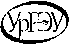 РОССИЙСКОЙ ФЕДЕРАЦИИ
Федеральное государственное бюджетное образовательное учреждение высшего образования«Уральский государственный экономический университет»(УрГЭУ)Аннотациявыпускной квалификационной работы
(заполняется студентом в электронном виде на сайте портфолио)1) Ф.И.О. выпускникаКод, направление подготовкиНаправленность (профиль) программыФорма обучения	2) Тема работы (название)Краткое описание содержания работы: Введение ____________________________В первой главе содержится 	Во второй главе ______________________В третьей главе (при наличии)Результат работы (основные выводы, заключение)Приложение  ДРАЗРЕШЕНИЕна размещение выпускной квалификационной работы
на портале электронных образовательных ресурсов УрГЭУпаспорт:(паспортные данные) зарегнстрированный(-ая) по адресу:	являющнйся(-аяся) студентом(институт / факультет, группа)федерального государственного бюджетного образовательного учреждения высшего образования «Уральский государственный экономический университет» (далее-УрГЭУ),разрешаю УрГЭУ безвозмездно воспроизводить и размещать (доводить до всеобщего сведения) в полном объеме и по частям написанную мною в рамках выполнения образовательной программы (указать образовательную программу ) выпускную квалификационную работуна тему:	(название работы)(далее - ВКР) в сети Интернет на корпоративном портале (сайте) УрГЭУ, расположенном по адресу http://роrtfolio.usue.ru.Я подтверждаю, что ВКР написана мною лично и не нарушает интеллектуальных прав иных лиц.подписьVI. РЕКОМЕНДУЕМАЯ ЛИТЕРАТУРАШашкина, А. Н. Таможенный контроль после выпуска товаров : учеб. пособие для вузов / А. Н. Шашкина. — М. : Издательство Юрайт, 2019. — 130 с. — (Серия : Специалист). — ISBN 978-5-534-10076-1. — Режим доступа : www.biblio-online.ru/book/028FAF9D-4F43-4ACE-82E0-AE4FB311C52F.Попова, Л. И. Технологии таможенного контроля : учеб. пособие для вузов / Л. И. Попова. — М. : Издательство Юрайт, 2019. — 286 с. — (Серия : Специалист). — ISBN 978-5-534-01006-0. — Режим доступа : www.biblio-online.ru/book/52447D0E-F399-4A38-A3C9-4E38FC0DDBB3.Новикова, С. А. Таможенное дело : учебник для бакалавриата и магистратуры / С. А. Новикова. — М. : Издательство Юрайт, 2019. — 302 с. — (Серия : Бакалавр и магистр. Академический курс). — ISBN 978-5-534-04948-0. — Режим доступа : www.biblio-online.ru/book/707C05B3-22FF-4D8C-A998-A93166E18A02.Забелин, В.Г. Внешнеторговые операции и их транспортное обеспечение [Электронный ресурс] : Учебное пособие / В.Г. Забелин, Е.В. Зарецкая. - М.: Альтаир-МГАВТ, 2015. - 80 с. - Режим доступа: http://znanium.com/catalog.php?bookinfo=537736 - Режим доступа: http://znanium.com/catalog/product/537736Сертификация систем менеджмента качества [Текст] / С. С. Деденева, Е.Н. Шарафутдинова ; М-во образования и науки РФ, Урал. гос. экон. ун-т — Екатеринбург : [Изд-во Урал. гос.ун-та], 2017. - 112 с.Боларев, Б. П. Стандартизация, метрология, подтверждение соответствия [Электронный ресурс] : учебник : учебное пособие для студентов вузов, обучающихся по направлению 38.03.06 (100700) «Торговое дело» / Б. П. Боларев. - Москва : ИНФРА-М, 2016. - 304 с. http://znanium.com/go.php?id=486838Основы стандартизации и метрологии [Текст]: учеб. пособие : [в 2 ч.] / Е.Н. Шарафутдинова ; М-во образования и науки Рос. Федерации, Урал. гос. экон. Ун-т — Екатеринбург : [Изд-во Урал. гос. ун-та], 2016. Ч. 1. Основы метрологии. - 40 с.Андреева, Е.И. Экспертиза и классификация товаров в таможенных целях [Электронный ресурс] : учебное пособие / Е.И. Андреева, Г.В. Зенин. — Электрон. дан. — Санкт-Петербург : ИЦ Интермедия, 2017. — 270 с. — Режим доступа: https://e.lanbook.com/book/112407. — Загл. с экрана. с. http://lib.usue.ru/resource/limit/ump/16/p487061.pdf 25экз.Блюмин, А.М. Информационный консалтинг. Теория и практика консультирования [Электронный ресурс] : учебник / А.М. Блюмин. — Электрон. дан. — Москва : Дашков и К, 2017. — 364 с. — Режим доступа: https://e.lanbook.com/book/93503. — Загл. с экрана.Лебедева, Л. В. Организационное консультирование : учеб. пособие для вузов / Л. В. Лебедева. — 2-е изд., испр. и доп. — М. : Издательство Юрайт, 2019. — 162 с. — (Серия : Университеты России). — ISBN 978-5-534-00009-2. — Режим доступа : www.biblio-online.ru/book/7C5B9BE1-70A0-4FAD-A3A5-8043DAB6CF39Вытовтов, А.А. Современные методы идентификации, определения подлинности и оценки качества продуктов питания [Электронный ресурс] : учебное пособие / А.А. Вытовтов. — Электрон. дан. — Санкт-Петербург : , 2018. — 230 с. — Режим доступа: https://e.lanbook.com/book/105820. — Загл. с экрана.Заикина, В.И. Экспертиза меда и способы обнаружения его фальсификации [Электронный ресурс] : учебное пособие / В.И. Заикина. — Электрон. дан. — Москва : Дашков и К, 2017. — 166 с. — Режим доступа: https://e.lanbook.com/book/93498. — Загл. с экрана.Андреева, Е.И. Развитие методологии и совершенствование механизма управления идентификацией товаров в таможенных целях [Электронный ресурс] : монография / Е.И. Андреева. — Электрон. дан. — Москва : РТА, 2016. — 202 с. — Режим доступа: https://e.lanbook.com/book/95038. — Загл. с экрана.. Разина, И.С. Сертификация медицинских изделий [Электронный ресурс] : учебное пособие / И.С. Разина, Е.В. Приймак. — Электрон. дан. — Казань : КНИТУ, 2016. — 120 с. — Режим доступа: https://e.lanbook.com/book/101957. — Загл. с экрана.Инструментальный анализ биологически активных веществ и лекарственных средств [Электронный ресурс] : [учебное пособие] / [Г. Б. Слепченко [и др.] ; М-во образования и науки Рос. Федерации, Нац. исслед. Том. политехн. ун-т . - Томск : Издательство Томского политехнического университета, 2015. - 198 с. http://znanium.com/go.php?id=701660Бобренева, И. В. Безопасность продовольственного сырья и пищевых продуктов [Электронный ресурс] : учебное пособие / И. В. Бобренева. - 1-е изд. - Лань, 2019. - 56 с. https://e.lanbook.com/img/cover/book/113372.jpgМаюрникова, Л. А. ХАССП на предприятиях общественного питания [Электронный ресурс] : учебное пособие / Л. А. Маюрникова, Г. А. Губаненко, А. А. Кокшаров. - 1-е изд. - Лань, 2019. - 196 с. https://e.lanbook.com/img/cover/book/111885.jpgПозняковский, В. М. Безопасность продовольственных товаров (с основами нутрициологии) [Электронный ресурс] : учебник для подготовки бакалавров и магистров по направлению 100800 "Товароведение" / В. М. Позняковский. - Москва : ИНФРА-М, 2015. - 271 с. http://znanium.com/go.php?id=460795Николаева, М. А. Идентификация и обнаружение фальсификации продовольственных товаров [Электронный ресурс] : учебное пособие для студентов вузов, обучающихся по направлению подготовки 38.03.06 «Торговое дело» / М. А. Николаева, М. А. Положишникова. - Москва : ИНФРА-М, 2019. - 464 с. http://znanium.com/go.php?id=987302Товароведение и экспертиза транспортных средств личного пользования / Калачев С.Л. - М.:Дашков и К, 2018. - 312 с.: ISBN 978-5-394-01060-6 - Режим доступа: http://znanium.com/catalog/product/415000Товароведение, экспертиза и стандартизация / Ляшко А.А., Ходыкин А.П., Волошко Н.И., - 2-е изд. - М.:Дашков и К, 2017. - 660 с.: ISBN 978-5394-02005-6 - Режим доступа: http://znanium.com/catalog/product/414985Стандартизация, метрология и подтверждение соответствия: Учебник/Николаева М. А., Карташова Л. В., 2-е изд., перераб. и доп. - М.: ИД ФОРУМ, НИЦ ИНФРА-М, 2015. - 352 с.: 60x90 1/16. - (Высшее образование) (Переплёт 7БЦ) ISBN 978-5-8199-0623-1 - Режим доступа: http://znanium.com/catalog/product/473200Стандарты и качество продукции: Учебно-практическое пособие/Берновский Ю. Н. - М.: Форум, НИЦ ИНФРА-М, 2016. - 256 с.: 60x90 1/16. - (Высшее образование) (Обложка) ISBN 978-5-91134-838-0 - Режим доступа: http://znanium.com/catalog/product/527632Донскова Л.А. Безопасность потребительских товаров в системе технического регулирования: учебное пособие/ Донскова Л.А., Беляев Н.М., Тохириён Б. - Курск: Изд-во ЗАО «Университетская книга», 2018. - 286 с.последователь-ность  развития мысли«вначале», «прежде всего», «затем», «во-первых», «во-вторых»,«значит», «итак»противоречивые отношения«однако», «между тем», «в то время как», «тем не менее»причинно-следственныеотношения«следовательно», «поэтому», «благодаря этому», «сообразно сэтим», «вследствие этого», «кроме того», «к тому же»переход от одной мысли к другой«прежде чем перейти к …», «обратимся к ...», «рассмотрим, остановимся на ...», «рассмотрев, перейдем к ...», «необходимоостановиться на ...», «необходимо рассмотреть …»)итог, вывод«итак»,  «таким  образом»,  «значит»,  «в  заключение отметим»,«все   сказанное   позволяет   сделать   вывод»,   «подведя итог»,«следует сказать»КодКомпетенцииРезультаты обученияОК – 6способностью самостоятельно приобретать с помощью информационных технологий и использовать в практической деятельности новые знания и умения, в том числе в инновационных областях, непосредственно не связанных со сферой деятельности, расширять и углублять свое научное мировоззрение- умение использовать в практической деятельности		современные		средства обработки	информации,	глобальные информационные системы, экспертные системы, компьютерные сети, системы автоматизированного управления, новые знания и умения, в том числе в инновационных областях, непосредственно не связанных сосферой деятельности.ПК – 2готовностью разрабатывать и оцениватьэффективность инновационных технологий профессиональной деятельности (коммерческой, или маркетинговой, или рекламной, илилогической, или товароведной)- умение разрабатывать и оценивать эффективность инновационных технологий профессиональной	деятельности (коммерческой, или маркетинговой, или рекламной, или логической, или товароведной)ПК – 4способностью анализировать технологический процесс как объект управления, организовывать работу персонала, находить и принимать управленческие решения в областипрофессиональной деятельности,систематизировать и обобщать информацию по формированию и использованию ресурсов предприятия- умение анализировать технологический процесс как объект  управления, организовывать работу персонала, находить и принимать управленческие решения в области профессиональной	деятельности, систематизировать и обобщать информацию по формированию и использованию ресурсовпредприятияПК – 6способностью к исследованию, прогнозированию, моделированию и оценке конъюнктуры рынка и бизнес-технологий сиспользованием научных методов- умение исследовать, прогнозировать имоделировать, оценивать коньюнктуру рынка и бизнес-технологийПК – 8способностью самостоятельно обрабатывать, интегрировать и представлять результаты научно- исследовательских работ- умение выявить значимую для проблемуисследования для предприятия, самостоятельно обрабатывать, интегрировать и представлятьрезультаты научно-исследовательских работОценочное средство0 баллов3 балла4 балла5 баллов1. Выпускная квалификационная работа в оценке ГЭККритерии:1. Выпускная квалификационная работа в оценке ГЭККритерии:1. Выпускная квалификационная работа в оценке ГЭККритерии:1. Выпускная квалификационная работа в оценке ГЭККритерии:1. Выпускная квалификационная работа в оценке ГЭККритерии:-	умение	представитьизложениеизложениеизложениеизложениелитературный	обзор	проблемыописатель-описательное,аналитическое,аналитическое,исследованияное, нелогичное,логичное.логичное,логичное безвыводы повыводы невыводы по теориивыводов потеориисодержатсодержаттеорииотсутствуютавторскую точкуавторскую точкузрениязрения-  умение     правильно  применитьнеобходимые для решаемой проблемы нормативные правовые документы в объяснении конкретной	ситуации деятельности предприятия, при проведении экспертизы товаров, оценке         их         качества        ибезопасностине	можетидентифициро ватьдокументыдокументыидентифицирует, но	не	может применитьв	целом	можетприменить, но есть ошибкиправильноприменяет нормативныедокументы	в качестведоказательной базыпредставленных результатов-	умение	использоватькомпьютерную технику в режиме пользователя для решения экономических задачне можетиспользует длястандартныхрасчетных задачиспользует	длярасчетных	и стандартныханалитических задачиспользуетсвободно	для стандартных экономическихзадач--- умение использовать основныеи	специальные		методы экономического анализа и диагностики	деятельности организациинеидентифициру ет методыметоды выбираетс помощью, применяет с ошибкамиметоды применяет,но есть ошибкиприменяет методысвободно для решения задач--- умение использовать основные методы анализа и диагностикитоваровнеидентифициру ет методыметоды выбирает с помощью,применяет с ошибкамиметоды применяет, но есть ошибкиприменяет методы свободно длярешения задач- умение применить типовыеинструментальные средства для обработки данных по проблеме, анализа, обоснования выводовнеидентифициру ет средствасредства выбираетс помощью, применяет с ошибкамисредстваприменяет, но есть ошибкиприменяетсредства свободно-	умение	собирать	и анализировать исходные данные одеятельности предприятияне	может работать	систочниками информацииисточникиидентифицирует, но с ошибкамиисточникииспользует,	но требуется помощьможетиспользовать для решенияпроблемы-	умение	анализироватьинформацию	для	принятия управленческих		решений	вобласти качества и безопасности товаров;не владеетметодами анализаиспользуетпростейшие методыиспользуетадекватныепроблеме методы, но с ошибкамииспользуетнеобходимые методы,интерпретирует результаты- умение рассчитать основныеэкономические	показатели, характеризующие деятельность предприятияне умеетрассчитываетпростые показатели,делает ошибкирассчитываетосновные показатели стандартнорассчитываетнеобходимые для исследования показатели-   умение	выявлять тенденции изменения		внешней	средыпредприятия	для	принятия управленческих решенийне может использоватьиспользует простейшиеметодыиспользует адекватныеметоды, но есть ошибкииспользует адекватныеметоды-        умение        разработать       иобосновать варианты решений с учетом критериев экономической эффективности, рисков и возможных	социально-экономических последствийне	можетразработать и оцениватьрешенияпредлагает описательно. используетметоды	оценки, но с ошибкамиможет разработатьметоды оценки использует, но требуется помощьможет разработатьи оценить-	умение	логически	верно,аргументировано и ясно излагать материалы исследования в ВКРимеет слабоепредставле- ниефрагментарноизлагаетаналитические материалыматериал анализаизложены логично, но выводы с ошибкамиматериал анализаизложены логично для данной проблемы- умение представить результаты работы	в	соответствии	стребованиями к оформлениюне соответст- вуеттребова-многоотклонений от требованийесть ошибкисоответствует требованиямниям2. Процедура защиты выпускной квалификационной работы в оценке ГЭККритерии:2. Процедура защиты выпускной квалификационной работы в оценке ГЭККритерии:2. Процедура защиты выпускной квалификационной работы в оценке ГЭККритерии:2. Процедура защиты выпускной квалификационной работы в оценке ГЭККритерии:2. Процедура защиты выпускной квалификационной работы в оценке ГЭККритерии:-	владение	профессиональнойтерминологией	и	навыками профессиональной аргументациипрактическине владееттерминологии-ческие ошибки значительныетерминологией вцелом владеетможет свободнопроявлять владениетерминологией и аргументацией- умение строить устную речь вдокладе и ответах на вопросыдоклад иответы не отражают сути работыдоклад несодержитвыводов, ответы несформулирова- ныдоклад отражаетсуть работы,формулировки ответов содержат ошибкидоклад отражаетсуть работы, ответыформулирует правильно- умение презентовать доклад сиспользованием	необходимых средств и технологийне соответст-вуетсодержанию доклада,слабо отражаетсодержание докладаотражаетсодержание доклада, низкая выразитель-ностьсоответствуетсодержанию доклада,выразительны, технологичны3.Отзыв руководителяКритерии:3.Отзыв руководителяКритерии:3.Отзыв руководителяКритерии:3.Отзыв руководителяКритерии:3.Отзыв руководителяКритерии:-	владеет	навыкамисамостоятельного	полученияновых	знаний,	использования современных технологийслабаяспособ-ностьдополнять знанияможетфрагментарноесть проявления,но ошибаетсяпроявляетсяактивно-	ответственность,дисциплинированность, самостоятельность,добросовестность в выполнении ВКРсуществен-ные замечанияпониманиеприсутствует, но много ошибок в поведениив целомсоответствует требованиям, но есть замечанияпроявляетсяполностью,замечаний нет- умение выявить значимую длясовременной ситуации проблему исследования для предприятияне понимаетпроблемы предприятияумеет выявитьзначимуюпроблему, но не можетобосноватьумеет выявитьзначимуюпроблему, но есть ошибки вобоснованииумеет выявить иобосновать значимую проблему-- умение систематизировать иобобщать информацию из разных источниковне владеетнавыкамиможет описатьинформацию из разныхисточниковможетсистематизироват ь, но обобщения не точныедемонстрируетсвободно- умение самостоятельно находить организационно-управленческиерешения	в	профессиональной деятельностине может самостоятельнотолько с помощьюруководителясамостоятелен, но с помощьюруководителяможетсамостоятельно. руководитель - консультант4.ПортфолиоВ т.ч.4.ПортфолиоВ т.ч.4.ПортфолиоВ т.ч.4.ПортфолиоВ т.ч.4.ПортфолиоВ т.ч.результаты	промежуточной аттестации по дисциплинам ипрактикам,	формирующим компетенции на 4 уровне.ОК-6, ПК- 2, ПК-4, ПК-6, ПК-8Средние баллы по дисциплинам и практикам, формирующим компетенции на 4 уровнеСредние баллы по дисциплинам и практикам, формирующим компетенции на 4 уровнеСредние баллы по дисциплинам и практикам, формирующим компетенции на 4 уровнеСредние баллы по дисциплинам и практикам, формирующим компетенции на 4 уровнерезультаты	промежуточной аттестации по дисциплинам ипрактикам,	формирующим компетенции на 4 уровне.ОК-6, ПК- 2, ПК-4, ПК-6, ПК-8––345отзыв	руководителя	от организации по преддипломнойпрактике по компетенциям:ОК-6, ПК- 2, ПК-4, ПК-6, ПК-8имеются существен-ные претензииесть  существенныезамечаниязамечания	не значительныепретензии отсутствуютИтогоКритерий оценки  Оценка «отлично» Оценка «хорошо» Оценка «удовлетворительно» 1. Актуальность  выбранной темы, обоснованность  значимости проблемы  для объекта исследованияВ работе четко обоснована актуальность темы  ВКР с точки зрения значимости проблемы исследования. Формулировки точные и аргументированные.В работе недостаточно полно обоснована актуальность  темы ВКР и значимость проблемы исследования. Допускаются отдельные недочеты в формулировках.  Актуальность темы ВКР обоснована не точно. Значимость проблемы исследования  сформулирована фрагментарно. 2. Теоретическая и практическая значимость исследования;В работе обоснована   теоретическая значимость исследования,  отражена его связь с задачами профессиональной деятельности . Работа содержит   рекомендации по использованию результатов проведенного исследования на практикеВ работе не четко обоснована теоретическая значимость исследования, отражена связь исследования с задачами профессиональной деятельности.Работа содержит элементы рекомендаций по использованию результатов проведенного исследования на практикеВ работе не  обоснована теоретическая значимость исследования, связь исследования с задачами профессиональной деятельности не четко определена.3. Четкость формулировок цели и задач исследования, методическая грамотностьЦель и задачи исследования грамотно сформулированы, структура работы им полностью соответствует.  Правильно выбраны и применены необходимые  методы исследования.  Цель и задачи грамотно сформулированы, структура работы в основном им соответствуют.  Имеются не значительные ошибки в выборе и/или применении методов исследования. Цель и задачи сформулированы недостаточно четко, слабо связаны со структурой работы. Имеются грубые ошибки в выборе и/или применении методов исследования. 4. Логичность изложения материала. Наличие аргументированных выводов по результатам работы, их соответствие целевым установкам   В работе имеется четкая структура, внутреннее единство и композиционная целостность, логическая последовательность изложения материала. Сделаны аргументированные выводы по результатам работы, они соответствуют целевым установкам. Материал изложен логично и последовательно, но имеются недочеты в структуре работы. Сделаны выводы по результатам работы, но они не всегда аргументированы. Выводы в основном соответствуют целевым установкам. В работе отсутствует внутреннее единство, имеются нарушения в логике и последовательности изложения материала. Выводы поверхностные, не всегда соответствуют целевым установкам 5.Наличие обоснованных предложений по совершенствованию деятельности организации, изложение своего видения перспектив дальнейшего исследования проблемыВ работе содержатся самостоятельно сформулированные предложения по совершенствованию деятельности в организации, имеются обоснования, намечены пути дальнейшего исследования темы. (Возможно наличия акта внедрения)В работе сформулированы предложения по совершенствованию деятельности организации, однако обоснования выполнены не достаточно корректно.  Видение перспектив дальнейших исследований не структурированное.Рекомендации по совершенствованию  деятельности организации носят формальный характер. Видение перспектив дальнейших исследований отсутствует.6. Уровень языковой и стилистической грамотности. Высокий уровень языковой и стилистической грамотности. В работе отсутствуют речевые и орфографические ошибки. Автор свободно владеет деловым стилем речи В работе допущены некоторые стилистические и речевые погрешности, при этом автор хорошо владеет деловым стилем речи Недостаточное владение деловым стилем речи В работе имеются различного рода ошибки, опечатки исправлены не полностью. 7. Качество оформления работы   Работа оформлена в соответствии со всеми требованиями, предъявляемыми к ВКРИмеются не значительные недочеты в оформлении Много недочетов в оформлении. 8. Качество презентационных материалов  и устного выступления Лаконичный и содержательный доклад отражающий основные положения и результаты исследования. Соблюдение установленного регламента. Ясные и четкие ответы на задаваемые вопросы и высказываемые замечания. Свободная ориентация в теме Недостаточное освещение проблем исследования, некоторые сложности в  формулировке главных выводов. Нарушение временного регламента незначительное. Ясные и четкие ответы на задаваемые вопросы и высказываемые замечания. Свободная ориентация в теме. Доклад не дает представления о содержании и результатах исследования. Несоблюдение временного регламента. Затруднения в ответах на вопросы, неточные формулировки. КритерииСодержание требований1) Качество выпускной квалификационной работы оценивается членами ГЭК по критериям:1) Качество выпускной квалификационной работы оценивается членами ГЭК по критериям:Обоснованностьактуальности проблемы исследования и темы работыубедительность оснований, побудивших студента выбрать данную проблему для изучения на определенном объекте исследования;востребованность исследования, подтвержденного заявкой торговой; (промышленной) фирмы (предприятия, организации) таможеннойслужбы на его проведение и справкой о внедрении результатов в практическую деятельность;Новизна и научный уровень исследований-	новизна и уровень исследований обусловлены, в частности, установлением закономерностей изменения изучаемых параметров,оценкой тенденций развития, разработкой путей оптимизации и т.д.;Четкость формированияцели и задач работы- четкая формулировка цели соответствующей заявленной теме,сформулированные задачи полностью способствуют раскрытию темыУровень теоретической проработки проблемы, разработанность темы-широта и качество изученных литературных источников, логики изложения материала,-глубина обобщений и выводов в первой главе,обоснованность возможных решений проблемы с точки зрения экономической теории;полнота проработки и обобщения материалов литературных источников, целенаправленность их использования для раскрытия сущности рассматриваемой проблемыразработанность темы, определяемая глубиной и полнотой анализа литературных, экспериментальных и фактических данныхМетодическая грамотность проведенных исследований-обоснованность применения методик исследования, информационная адекватность;правильность использования конкретных методов и методик анализа взаимосвязь и обусловленность всех частей (разделов, подразделов, пунктов) работы;логичность и последовательность расположения рассматриваемых вопросов, равномерность распределения материала по разделам, подразделам, пунктам;владение методикой исследования вопросов, поставленных в работе; четкость формулирования, обоснованность выводов, полного отражения в них результатов исследования;Достаточность и качество обоснования предлагаемых решенийадекватность выбранных методов обоснования управленческих решений,правильность их применения;-грамотность, логичность, четкость, информативность, уровень обобщений; уровень использования компьютерных технологий и математико-статистических методов, определяющих объективность и достоверность результатов исследований;Практическая значимость- возможность практического применения результатов исследования ввыполненной работыдеятельности конкретного предприятия (организации) или в сферевозможной профессиональной занятости выпускников в соответствии с требованиями ФГОС;¤ Завершенность работы- завершенность исследования, т.е. степень достижения цели и решенияпоставленных задач;Качество	оформленияработысоответствие Положению,аккуратность и выразительность оформления материала,грамотность и правильность подготовки сопроводительных документов2) Качество защиты выпускной квалификационной работы оценивается членами ГЭК покритериям:2) Качество защиты выпускной квалификационной работы оценивается членами ГЭК покритериям:Качество докладасоответствие доклада содержанию работы,четкость и	конкретность изложения основных положений и результатов работы при защите;способность выпускника выделить научную и практическую ценность выполненных исследований,умение пользоваться иллюстративным материалом;Качество	ответов	навопросыправильность, четкость, полнота и обоснованность ответоввыпускника, умение лаконично и точно сформулировать свои мысли, использую при этом необходимую научную терминологию; аргументированность ответов на вопросы, заданные при защите работы.Качество иллюстраций к докладу (презентация)соответствие подбора иллюстративных материалом содержанию доклада, грамотность их оформления и упоминания в докладе, выразительность использованных средств графического и художественного воплощения.Поведение	при	защитевыпускнойквалификационной работы- коммуникационные характеристики докладчика (манера говорить, отстаивать свою точку зрения, привлекать внимание к важным моментам в докладе или ответах на вопросы и т.д.).3) Оценка научным руководителем работы выпускника при подготовке выпускной квалификационной работы содержится в отзыве руководителя.3) Оценка научным руководителем работы выпускника при подготовке выпускной квалификационной работы содержится в отзыве руководителя.Самостоятельностьпроявление самостоятельности выпускника при составлении плана выполнения ВКР, подборе источников, выборе методов и методик,сборе и обработке материала;Ответственность-соблюдение сроков представления частей работы;-своевременность прохождения процедур подготовки к защитеДостоинства и недостатки-дополнительные отмеченные руководителем достоинства/недостатки вработе выпускникаПланируемые результаты освоения ОП ВО - компетенцииВиды аттестацииВиды аттестацииПланируемые результаты освоения ОП ВО - компетенцииПромежуточная аттестация(дисциплины, практики)ГИАОбщекультурные (ОК) компетенции, определенные ФГОС ВООбщекультурные (ОК) компетенции, определенные ФГОС ВООбщекультурные (ОК) компетенции, определенные ФГОС ВООК-1	способностью к абстрактному	мышлению, анализу, синтезуОрганизация научных исследованийЭкспертная практика  в международной торговлеТовароведная экспертиза во внутренней и внешней торговлеНаучно-исследовательская работаПреддипломная практикаЗащита ВКРОК-2 готовностью действовать в нестандартных ситуациях, нести социальную и этическую ответственность за принятые решенияУправление персоналом в коммерческих организацияхТоварный консалтинг Преддипломная практикаЗащита ВКРОК-3	готовностью 	к саморазвитию, самореализации, использованию творческого потенциалаПрофессиональный иностранный языкЗащита ВКРОК-4 способностью совершенствовать и развивать свой интеллектуальный и общекультурный уровеньМенеджмент качества товаровУправленческая экономикаЗащита ВКРОК-5		способностью к самостоятельному обучению новым методам исследования, к изменению научного и научно- производственного профиля своей профессиональной деятельностиТорговое делоОрганизация научных исследованийНаучно-исследовательская работаЗащита ВКРОК     –     6	способностью самостоятельно приобретать с помощью информационных технологий и использовать в практической деятельности новые знания и умения, в том числе в инновационных областях, непосредственно не связанных	со	сферой деятельности, расширять и углублять свое научное мировоззрениеБизнес-коммуникацииНаучно-исследовательская работа Защита ВКРОК-7 способностьюадаптироваться к новым ситуациям, переоценке накопленного опыта, анализу своих возможностейБизнес-коммуникацииПреддипломная практикаЗащита ВКРОК-8 способностьюкритически резюмировать информацию,	проявлять инициативу, в том числе в ситуациях рискаУправленческая экономикаПрактика по получению первичных профессиональных умений и навыков Практика по получению профессиональных умений и опыта профессиональной деятельности (технологическая)Преддипломная практикаЗащита ВКРОК-9	готовностью ксамостоятельной работе с использованием знаний, умений и навыков, полученных на предшествующих уровнях образования; способность быть мобильным на рынке труда и подготовленным	 к продолжению образования в сфере дополнительного и послевузовского образованияТорговое делоУправление персоналом в коммерческих организацияхПрактика по получению первичныхпрофессиональных умений и навыков Практика по получению профессиональных умений и опыта профессиональной деятельности (технологическая)Преддипломная практикаЗащита ВКРОбщепрофессиональные (ОПК) компетенции, определенные ФГОС ВООбщепрофессиональные (ОПК) компетенции, определенные ФГОС ВООбщепрофессиональные (ОПК) компетенции, определенные ФГОС ВООПК-1	готовностью к коммуникации в устной и письменной формах на русском и иностранном языках для решения	 задач профессиональной деятельностиПрофессиональный иностранный язык Бизнес-коммуникацииЭкспертная практика в международной торговлеТовароведная экспертиза во внутренней и внешней торговлеНаучно-исследовательская работаЗащита ВКРОПК-2 готовностью руководить коллективом в сфере своей профессиональной деятельности, толерантновоспринимая социальные, этнические, конфессиональные и культурные различияБизнес-коммуникацииУправление персоналом в коммерческих организацияхПреддипломная практикаЗащита ВКРОПК-3 способностью самостоятельно осуществлять поиск и выбор инноваций, анализировать и оценивать экономическую эффективность профессиональнойдеятельности (коммерческой, или маркетинговой, или рекламной, или логистической, или товароведной)Организация научных исследованийМенеджмент качества товаровПрактика по получению первичных профессиональных умений и навыков Практика по получению профессиональных умений и опыта профессиональной деятельности (технологическая)Преддипломная практикаЗащита ВКРОПК-4 готовностью выявлять и оценивать	риски	в профессиональнойдеятельности (коммерческой, или маркетинговой, или рекламной, или логистической, или товароведнойУправленческая экономикаИнтеллектуальные  технологии  обработки данныхИмитационное моделирование цепей поставокЗащита ВКРПрофессиональные (ПК) компетенции, определенные ФГОС ВОПрофессиональные (ПК) компетенции, определенные ФГОС ВОПрофессиональные (ПК) компетенции, определенные ФГОС ВОторгово-технологическая деятельность:торгово-технологическая деятельность:ПК-1 способностью выбирать инновационные системы закупок и продаж товаровТорговое делоТоварный консалтингПреддипломная практикаЗащита ВКРПК     –     2	готовностью разрабатывать и оценивать эффективность инновационных технологий профессиональной деятельности (коммерческой, или маркетинговой, или рекламной, или логической, или товароведной)Научно-практический анализ товароведно-экспертной деятельностиОрганизация экспертизы медицинских и фармацевтических товаровСовременные методы идентификации и экспертизы товаровПрактика по получению первичных профессиональных умений и навыковНаучно-исследовательская работа Преддипломная практикаЗащита ВКРорганизационно-управленческая деятельность:организационно-управленческая деятельность:ПК-3 способностью анализировать технологический процесс как объект управления, организовывать		работу персонала, находить и принимать управленческие решения в	области профессиональнойдеятельности, систематизировать и обобщать информацию по формированию и использованию ресурсов предприятияТорговое делоИнтеллектуальные  технологии  обработки данныхИмитационное моделирование цепей поставокПреддипломная практикаЗащита ВКРПК	–	4 способностью анализировать технологическийпроцесс как объект управления, организовывать работуТоварный консалтингНаучно-практический анализ товароведно-экспертной деятельностиТехническое регулирование и Подтверждение соответствия в рамках Евразийского экономического союза и ВТОСовременные методы идентификации и экспертизы товаровЗащита ВКРперсонала, находить и принимать управленческие решения	в области профессиональнойдеятельности, систематизировать и обобщать информацию по формированию и использованию ресурсов предприятияПрактика по получению первичных профессиональных умений и навыков Научно-исследовательская работа Преддипломная практикаПК-5 способностью к исследованию, анализу, прогнозированию		и моделированию тенденций изменения конъюнктуры рынка, бизнес-технологий, результатов профессиональнойдеятельности (коммерческой, или маркетинговой, или рекламной, или логистической, или товароведной) Интеллектуальные технологии  обработки данныхИмитационное моделирование цепей поставокТаможенное регулирование и таможенное делоТаможенные операции и процедурыПреддипломная практикаКриминалистическая экспертизаЗащита ВКРнаучно-исследовательская деятельность:научно-исследовательская деятельность:ПК	–	6	способностью	к исследованию, прогнозированию, моделированию	и оценке конъюнктуры рынка и бизнес- технологий с использованием научных методовИнтеллектуальные технологии  обработки данныхИмитационное моделирование цепей поставокПрактика по получению профессиональных умений и опыта профессиональной деятельности (технологическая)Преддипломная практика Защита ВКРПК-7 способностью к исследованию прогрессивных направлений развития профессиональнойдеятельности в области коммерции, или маркетинга, или рекламы, или логистики, или товароведения, или экспертизыНаучно-практический анализ товароведно-экспертной деятельностиТехническое регулирование и подтверждение соответствия в рамках Евразийского экономического союза и ВТООрганизация экспертизы медицинских и фармацевтических товаровСовременные методы идентификации и экспертизы товаровБезопасность  товаров и ветеринарно-санитарная экспертизаЭкспертиза продуктов функционального и специализированного назначенияЗащита ВКРНаучно-исследовательская работа Практика по получению профессиональных умений и опыта профессиональной деятельности (технологическая)Преддипломная практикаКриминалистическая экспертизаПК–8 способностью самостоятельно обрабатывать, интегрировать и представлять результаты научно-исследовательских работБезопасность  товаров и ветеринарно-санитарная экспертизаЭкспертиза продуктов функционального и специализированного назначенияНаучно-исследовательская работа Преддипломная практикаЗащита ВКРэкспертная деятельность:экспертная деятельность:экспертная деятельность:ПК-11 способностью определять объекты и основания проведения экспертизы и обосновывать ее необходимость, готовность выбирать и рационально использовать средства и методы экспертизы в области профессиональнойдеятельности, организовывать и проводить ееМенеджмент качества товаровОрганизация экспертизы медицинских и фармацевтических товароведенияЭкспертиза продуктов функционального назначенияБезопасность продовольственного сырья и товаровЭкспертная практика в международной торговлеТовароведная экспертиза во внутренней и внешней торговлеТаможенное регулирование и таможенное делоТаможенные операции, процедуры, платежи и таможенный контроль Научно-исследовательская работа Практика по получению профессиональных умений и опыта профессиональной деятельности (технологическая)Преддипломная практикаЗащита ВКР